9-sinf jahon tarixi.1-Mavzu: Kirish. Jahon XIX asrning oxiri va XX asr boshlarida.Dars maqsadi:ta’limiy maqsad: Monopolistik kapitalizm bosqichlarini, yirik monopoliyalarning vujudga kelishi,moliya oligarxiya shaklariri.tarbiyaviy maqsad: mehnatsevarlik ruhida tarbiyalash.rivojlantiruvchi maqsad: o’quvchilarni og’zaki nutqini rivojlanishi.vazifalari: O’quvchilarda mavzu bo’yicha o’zlashtirilishi lozim bo’lgan bilim, ko’nikma, malaka va kompetentsiyalarinilarga ega bo’lishlariga ko’maklashish. Egallangan bilim, ko’nikma va malakalarni o’z shaxsiy va ijtimoiy faoliyatlarida amaliy qo’llay olish kompetentsiyalarini shakllantirishga yo’naltirish.O’quv jarayoniga oid tayanch kompetentsiyalar.o’z bilimini mustaqil ravishda oshirib borishi, o’qib o’rganganlarini o’rtoqlari bilan muhokama qilishi;mavzu yuzasidan o’zaro munosabatga kirisha olishi va muomala madaniyatiga ega bo’lishi;tarixiy davrlarni taqqoslashi va qiyoslay olishi.o’rganilgan mavzudagi voqeylikni chuqur tahlil qilgan holda jahon tarixidagi voqealar bilan taqqoslash va o’rgatish.O’quv materialining mazmuni.kompetentlikka yo’naltirilgan darslarni tashkil etish yo’llari.O’quvchilarda tarixiy manba va medioresurslar bilan ishlash kompetentsiyalarini rivojlantirish  yo’llari.Yangi dars mazmunining tayanch tushunchalari, atamalari.Monopolistik kapitalizm, industrial, kapital, Moliya oligarxiyasi.O’quv jarayonini amalga oshirish texnologiyasi.Uslublar: og’zaki muloqot, “Hamma-hammaga o’rgatadi”, og’zaki bayon, tasviriy vositalarni qo’llash, “Savol-javob (noanoanaviy shakli)”, “Kichik guruhlarda ishlash”, mavzu bo’yicha fikr almashinuvi.Shakl: Guruhlarda va sinf  bilan hamkorlikda ishlash.Nazorat: og’zaki nazorat, savol-javoblar, kuzatish.Baholash: rag’bat kartochkalari hamda 5 ballik reyting tizimi asosida “Ofarin”,  “Barakallo”,  “Harakat qil” so’zlari yozilgan shakllar asosida.Kutiladigan natijalar.O’qituvchi: Yangi tarix birinchi davrning asosiy xususiyatlari va bu davrda jamiyat taraqqiyotining umumiy yakunlari. Siyosiy demokratiya, yuqori tabaqalarning hukmronlik shaklini tshuntira oladi. O’quvchi: mavzu haqidagi bilimlarni egallaydi. O’zida tayanch  va Siyosiy demokratiya, yuqori tabaqalarning hukmronlik shaklarining mazmun mohiyatini tushunib oladi.  Kelgusi rejalar.O’qituvchi: olgan bilimlarini xuddi shunday guruhlarga yetkazadiI. Tashkiliy qism (2  daqiqa). Dars salomlashish bilan boshlandi.Tiglovchilar davomati aniqlanadi. Sinfning darsga tayyorgarligi tekshiriladi.Tiglovchilar guruhlarga bo’linib, guruh nomlari yozildi va taoriflandi.Baholash mezonlari bilan tanishtirildi. “ Ofarin “,  “ Barakallo “,  “Barakat qil” so’zlari yozilgan shakllar.Baholash mezonlari. “ Ofarin “,  “ Barakallo “,  “Harakat qil” so’zlari yozilgan shakllar.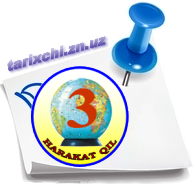 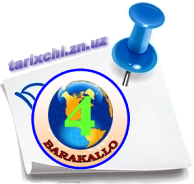 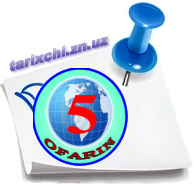 Mavzu: Kirish. Jahon XIX asrning oxiri va XX asr boshlarida.Monopolistik kapitalizm. XIX asr oxiri-XX asr boshlarida kapitalizmtaraqqiyotida yangi bosqich-«monopolistik kapitalizm» deb ataluvchi bosqich qaror topdi. Monopolistik kapitalizm bu-kapitalizmning iqtisodiy hayotida monopoliyalar vujudga kelgan, moliya oligarxiyasi shakllangan, siyosiy hayotida esa ularning davlat va xalq ustidagi hukmronligi o’rnatilgan bosqichi edi. Kapitalizmning bu bosqichi erkin kapitalizm bosqichidan quyidagi asosiy belgilari bilan ajralib turadi:1) Ishlab chiqarish sohasida monopoliyalarning vujudga kelganligi.Monopoliya-ishlab chiqarish yoki savdoning bir sohasida yakka hukmronligi egallab olingan ulkan korxona yoki shunday korxonalar birlashmasi edi. Monopoliyalar industrial davlatlarning barchasida vujudga kelgan edi. Ular Kartel, Sindikat, Trest va Konsern shaklida mamlakat xo’jaligining u yoki bu sohasida hukmron edilar. Masalan, 1893-yilda Germaniyada tashkil topgan Reyn-Vestfaliya ko’mir sindikati mamlakatda qazib olinadigan va sotiladigan ko’mirning 86,7% ni o’z qo’lida to’plagan. 1896-yilda Germaniyada monopoliyalar soni 250 tadan ortiq edi. 1900-yilda AQShda esa 185 ta monopoliya faoliyat ko’rsatgan. 2) Moliya oligarxiyasining vujudga kelganligi. Bu hodisa sanoat va bank kapitalining qo’shilishi natijasida sodir bo’lgan. Ishlab chiqarishning konsentratsiyalashuvi va sanoatning monopoliyalashuvi jarayoni bank faoliyatida kapitalning markazlashuviga olib keldi. Qattiq raqobat tufayli kichik banklar xonavayron bo’lib, yirik banklar tarkibiga qo’shilib ketdi. Natijada juda katta moliyaviy qudratga va o’z mamlakatida ulkan siyosiy ta’sirga ham ega bo’lgan moliyaviy markazlar-bank gigantlar vujudga keldi. XX asr boshlarida shunday banklar Fransiyada uchta, AQShda esa ikkita edi. Bank kapitali bilan sanoat kapitalining birlashib ketishi kapitalning yangi shaklini-moliya kapitalini vujudga keltirdi. Po’lat, neft, gazeta va boshqa soha «qirollarning» juda katta bank-sanoat imperiyalari vujudga keldi. AQShda mamlakatning iqtisodiy hayotini nazorat qilib turgan «60 ta oilaning» shunday imperiyalari mavjud edi. XIX asrning oxirida bu oilalardan« katta uchlik»-Rokfeller (neft), Morgan (moliya), Karnegi (po’lat) ayniqsa ajralib turardi. XX asr boshlarida Karnegi o’zining ko’p millionli mulkini sotganidan so’ng amerikaliklar nigohida tadbirkorlikdagi omad va boylikning qudrati ikki kishida-Morgan va Rokfellerda mujassamlashgan edi. Chunonchi, Rokfellerning neft tresti mamlakatdagi neft mahsulotlarining 90 foizini ishlab chiqarardi, Morganning po’lat tresti esa po’latning 66 foizini berardi. Bulardan tashqari Dyupon, Mellan, Garriman, Vanderbilt va Guddenxeymlar ham Amerika oligarxiyasining ta’sirli a’zolaridan hisoblanardi. Fransiyada esa moliyaviy qudratning timsoli fransuz bankining yirik omonatchilari bo’lgan «200 oila» edi. Germaniyada bo’lsa, moliya oligarxiyasining timsollari V. Simens, E. Ratenau, A. Tissen, F.Krupplar bo’lgan.3) Chetga kapital chiqarishning muhim ahamiyat kasb etishi.Monopoliyalar, moliya oligarxiyasi foydani ko’paytirishga harakat qilib, chetga endi tovarlarni emas, balki kapital chiqarishga alohida ahamiyat bera boshladilar. Chunki, endilikda tovar chiqarishdan ko’ra, chet mamlakatlarga kapital chiqarish, ya’ni ularga yuqori foiz evaziga kreditlar berish; tabiiy boyliklarni  arzonga sotib olish u yerlarda eng arzon ishchi kuchi hisobiga boylik orttirish imkonini beruvchi korxonalar qurish foydali bo’lib qoldi. Shu tufayli 1900-1913-yillarda industrial (rivojlangan) davlatlar chetga chiqargan kapitaliling hajmi ikki barobar oshganligi bejiz bo’lmagan edi. Chunonchi, 1875-1900-yillarda Buyuk Britaniyaning chet ellarda joylashtirgan kapitali 2, Fransiyaniki 2,25, Germaniyaniki esa 7,5 barobar oshgan. 4) Xalqaro monopoliyalarning dunyoni bo’lib olishi.Eng yirik monopoliyalar, moliya oligarxiyasining turli guruhlari bozorlar, xomashyo manbalari ustidan nazorat o’rnatishga intilganlar. Shu tariqa, xalqaro monopoliyalar vujudga kelgan. 1910-yilda ularning soni 100 taga yetgan. Natijada, endi yangi bir hodisa-xalqaro monopoliyalar o’rtasida jahon xo’jaligi va boyligini nazorat qilish uchun kurash boshlangan edi. Chunonchi, ikki moliya guruhi Rokfeller (AQSh) va Rotshildlar (Buyuk Britaniya) guruhi jahonning kerosin bozorini bo’lib olganlar. 1907-yilda esa, g’oyat ulkan monopoliyalar-«Umumiy elektr kompaniyasi» (AQSh) bilan «Umumiy elektr jamiyati» (Germaniya) o’rtasida ham jahon elektr bozorini bo’lib olish va o’zaro hamkorlik qilish to’g’risida shartnoma tuzilgan edi. Shu tariqa, deyarli barcha boshqa kuchsiz, qoloq davlatlar eng yirik industrial (rivojlangan) davlatlarning moliya oligarxiyasiga tobora ko’proq qaram bo’lib qolganlar. 5) Dunyoni industrial davlatlar tomonidan hududiy jihatdan taqsimlab olishning tugallanishi.Moliya oligarxiyasi qudratining mustahkamlanishi bilan industrial davlatlarning o’z mustamlakalarini kengaytirishga intilishlari yanada kuchaydi. Bu hol industrial davlatlar o’rtasida dunyoni hududiy jihatdan bo’lib olishni tezlashtirdi. XIX asr oxirlarida bu ish tugallandi. XX asr boshlarigacha ular o’rtasida 72,9 mln. kv.km o’zga xalqlar hududlari (butun yer yuzining 54,9 %) bo’lib olingan edi. Buyuk Britaniya, Fransiya va Rossiya juda katta mustamlakalarga ega bo’lib oldilar. Germaniya, Italiya va Yaponiya uncha katta bo’lmagan hududlar bilan kifoyalanishga majbur bo’ldilar. Iqtisodiy taraqqiyotda dunyoda 2-o’ringa, Yevropada esa 1-o’ringa chiqib olgan Germaniyani dunyoning taqsimlanishi aslo qoniqtirmas edi. AQSh juda katta hudud, boy xomashyo zaxiralari, keng ichki bozorga ega bo’lganligi uchun mustamlakalar zabt etishga ishtiyoq bildirmadi. Buning ustiga, iqtisodiy jihatdan dunyoning lideriga aylanib olgan AQSh, ochiq qurolli ekspansiyadan ko’ra boshqa davlatlarga, birinchi navbatda Lotin Amerikasi mamlakatlariga iqtisodiy kirib borishni afzal ko’rdi. Iqtisodiy qudratli AQSh raqiblarini harbiy kuch ishlatmasdan ham siqib chiqarishi mumkin edi. Ammo u yangi hududlarni bosib olishdan butunlay voz kechmadi. XIX asrning oxiriga kelib, AQSh Gavayi orollarini anneksiya qildi. Filippinni bosib oldi, Puerto-Riko va Guam orollarini o’zining yarim mustamlakasiga aylantirdi. Mustamlakachilik siyosati natijasida XIX asrning oxiriga kelib «egallanmagan yerlarni” bosib olish yakunlandi. Iqtisodiy qudratli davlatlarning Osiyo, Afrika va Lotin Amerikasidagi kam taraqqiy etgan mamlakatlarga ta’siri o’ta kuchaydi. Kun tartibida mustamlakalarni va ta’sir doiralarni qayta bo’lish masalasi paydo bo’ldi. Ko’plab davlatlar muammoni hal qilishning vositasi sifatida kuchga tayanishni lozim topdilar. Qurollanish poygasi boshlanib, hayotni harbiylashtirish borgan sari avj oldi. Qurollanish poygasiga katta ta’sir ko’rsatayotgan omillardan biri Yevropa davlatlari o’rtasidagi hududiy nizolar ham edi. Yevropa davlatlari o’rtasida munosabatlarni  keskinlashtirgan yana boshqa bir sabab, ularning bir-biridan iqtisodiy va harbiy-strategik ustunlikka erishish uchun kurashi bo’ldi. Ayni paytda, XIX asrning oxiriga kelib iqtisodiy ko’rsatkichlar bo’yicha Yevropada birinchi, dunyoda AQShdan keyingi ikkinchi o’rinni muqim egallab olgan Germaniya Angliya va Fransiyaning g’azabini keltirardi. Rossiya esa o’z navbatida Germaniyaning xotirjamligiga putur yetkazayotgan edi. Shu tariqa dunyoning rivojlangan buyuk davlatlar o’rtasida bo’lib olinishi, iqtisodiy va siyosiy raqobat, harbiy-strategik ziddiyat va qurollanish poygasi 1914-yili ular o’rtasida boshlanib ketgan 1-jahon urushiga olib kelmasligi mumkin emas edi.  O’tilgan mavzuni musta’kamlash. Savol-javob metodi (noanoanaviy shakli)  (8 minut)9- sinf darsligida qaysi davr o’rganiladi?XIX asr oxiri-XX asr boshlarida kapitalizm taraqqiyotidagi yangi bosqich nima deb ataladi?Monopolistik kapitalizm nima?Kapitalizmning bu bosqichi erkin kapitalizmdan qaysi belgilari bilan farq qiladi?Monopoliya nima?Monopoliyalar mamlakat xo’jaligida qanday  shakllarda mavjud edi?Reyn Vesfaliya ko’mir sindikati qachon tashkil topgan?Reyn Vestfaliya sindikati Germaniyadagi ko’mirning necha foizini o’z qo’lida saqlagan?1896 yilda Germaniyada monopoliyalar soni qancha edi?1900 yilda AQSHdagi monopoliyalar soni  qancha edi?Dars yakunlarini chiqarish. (2 minut)“O’quv sikli” texnologiyasi asosida o’tilgan mashg’ulot xulosalanadi. O’quv ishlar bo’yicha direktor o’rinbosari: ___________ 4. 09. 2017 yil9-sinf jahon tarixi.2-Mavzu: Industrial sivilizatsiyaning paydo bo‘lishi.Dars maqsadi:ta’limiy maqsad: XIX asr Garbiy Yevropa va AQShda industrial sivilizatsiyalar qaror topishi, shaharlarni rivojlanishi va aholi sonini ko’payishi.tarbiyaviy maqsad: bunyodkorlik, mehnatsevarlik ruhida tarbiyalash.rivojlantiruvchi maqsad: o’quvchilarni og’zaki nutqini rivojlanishi.vazifalari: O’quvchilarda mavzu bo’yicha o’zlashtirilishi lozim bo’lgan bilim, ko’nikma, malaka va kompetentsiyalarinilarga ega bo’lishlariga ko’maklashish. Egallangan bilim, ko’nikma va malakalarni o’z shaxsiy va ijtimoiy faoliyatlarida amaliy qo’llay olish kompetentsiyalarini shakllantirishga yo’naltirish.O’quv jarayoniga oid tayanch kompetentsiyalar.o’z bilimini mustaqil ravishda oshirib borishi, o’qib o’rganganlarini o’rtoqlari bilan muhokama qilishi;mavzu yuzasidan o’zaro munosabatga kirisha olishi va muomala madaniyatiga ega bo’lishi;tarixiy davrlarni taqqoslashi va qiyoslay olishi.o’rganilgan mavzudagi voqeylikni chuqur tahlil qilgan holda jahon tarixidagi voqealar bilan taqqoslash va o’rgatish.O’quv materialining mazmuni.industrial sivilizatsiyani yo’naltirilgan darslarni tashkil etish yo’llari.O’quvchilarda tarixiy manba va industrial sivilizatsiyani rivojlantirish  yo’llari.Yangi dars mazmunining tayanch tushunchalari, atamalari.Industrial sivilizatsiya, Eski va yangi aristokratiya, O’rta qatlam, Ishchilar sinfi. O’quv jarayonini amalga oshirish texnologiyasi.Uslublar: og’zaki muloqot, “Hamma-hammaga o’rgatadi”, og’zaki bayon, tasviriy vositalarni qo’llash, “Savol-javob (noanoanaviy shakli)”, “Kichik guruhlarda ishlash”, mavzu bo’yicha fikr almashinuvi.Shakl: Guruhlarda va sinf  bilan hamkorlikda ishlash.Nazorat: og’zaki nazorat, savol-javoblar, kuzatish.Baholash: rag’bat kartochkalari hamda 5 ballik reyting tizimi asosida “Ofarin”,  “Barakallo”,  “Harakat qil” so’zlari yozilgan shakllar asosida.Kutiladigan natijalar.O’qituvchi: Ishlab chiqarishning nihoyat darajada konsentratsiyalashuvi va millatlararo korporatsiyalarning tuzilishi. Yangi yo‘nalishdagi partiyalarning paydo bo‘lishi. Ikkinchi Baynalmilalning halokati va yangi tipdagi Baynalmilal tuzish uchun kurashning kuchayishini o’quvchilarga tushuntira oladi. O’quvchi: Mavzu haqidagi bilimlarni egallaydi. O’zida tayanch  va Siyosiy demokratiya, yuqori tabaqalarning hukmronlik shaklarining mazmun mohiyatini tushunib oladi.  Kelgusi rejalar.O’qituvchi: olgan bilimlarini xuddi shunday guruhlarga yetkazadiI. Tashkiliy qism (2  daqiqa). Dars salomlashish bilan boshlandi.Tiglovchilar davomati aniqlanadi. Sinfning darsga tayyorgarligi tekshiriladi.Tiglovchilar guruhlarga bo’linib, guruh nomlari yozildi va taoriflandi.Baholash mezonlari bilan tanishtirildi. “ Ofarin “,  “ Barakallo “,  “Barakat qil” so’zlari yozilgan shakllar.Baholash mezonlari. “ Ofarin “,  “ Barakallo “,  “Harakat qil” so’zlari yozilgan shakllar.Mavzu: Industrial sivilizatsiyaning paydo bo‘lishi.Industrial sivilizatsiya haqida. XIX asr G’arbiy Yevropa va AQShda industrial sivilizatsiya uzil-kesil qaror topdi. Bu sivilizatsiya-asosiy qadriyati texnika taraqqiyoti bo’lgan sivilizatsiya edi. «Industrial sivilizatsiya» atamasi o’rnida “industrial jamiyat» atamasi ham ishlatiladi va ular qo’lingizdagi darslikda bir xil ma’noni anglatadi. Industrial sivilizatsiyaning belgilaridan biri-shaharlarning juda tez o’sishi bo’ldi. Bu, birinchidan, qishloq xo’jaligida texnikani qo’llash natijasida bir qism qishloq aholisining oshiqcha kuch bo’lib, ishsiz qolishi, ularning ish izlab shaharlarga kelishi hisobiga yuz berdi. Ikkinchidan, kichik shaharchalarda mayda savdogarlar va hunarmandchilik ishlab chiqarishining pasayib ketishi, shuningdek, transportdagi o’zgarishlar, temir yo’llar qurilishi, sanoat markazlarining yirik shaharlarga ko’chishi hisobiga bo’ldi. Odamlar ish axtarib va kun ko’rish uchun turar joylarini o’zgartirishga majbur bo’ldilar. Yuz yillar davomida o’z yerlarida yashab kelgan aholi harakatga keldi. Endi ular o’z yerlarini tashlab shaharlarga keta boshladilar. Qishloqdan ketish emigratsiyani ham vujudga keltirdi. Endi odamlar boshqa mamlakatlarga ham keta boshladilar. Lekin ko’chishning katta qismini o’z mamlakatlari ichidagi migratsiya tashkil qilardi. Eski va yangi aristokratiya. XIX asrda ham aristokratiya jamiyatda o’z mavqeyini saqlab, ular boyligining asosini avvalgiday yer mulklari tashkil qilardi. Aristokratlarning hayoti hali ham shaharlardan ko’ra ko’proq qishloq bilan bog’liq edi. Keng va qulay binolardagi o’nlab yotoqxonalar, kutubxonalar, shaxsiy badiiy kolleksiyalar, qabul marosimlari, ovlar-bularning barchasi hali ham aristokratlar hayotining ajralmas qismi edi. Nikohlar qoidaga ko’ra «o’z doirasida» tuzilganligi sababli, aristokrat oilalar o’zaro qarindoshlik rishtalari bilan bog’langan edi, Buyuk Britaniyadagi bunday oilalarda o’g’il bolalarni yoshligidanoq siyosiy faoliyatga tayyorlashar edi. Avvaliga ular imtiyozli xususiy maktablarda, keyin esa Oksford yoki Kemmbrij universitetlarida o’qirdilar. Shundan keyin faoliyat maydoni parlament bo’lardi. XIX asr o’rtalarida Buyuk Britaniya parlamenti jamoa palatasining 652 a’zosidan 489 tasi yer mulkdorlari edilar. 1906-1916-yillarda Buyuk Britaniya vazirlarining uchdan ikki qismi elita bilim yurtlari bitiruvchilari edi. Biroq, industrial sivilizatsiya rivojlanishi bilan aristokratiya o’zining hukmronlik holatini borgan sari yo’qota bordi. Yerning bir qismi shaharlar qurilishiga berildi, o’rmon mulklari ham qisqardi. Yangi davr obro’talab kishilar oldiga yangi talablar qo’ya boshladi. Ilgari yer mulkdorlari bo’lgan aristokratiya endi banklarda, sanoat kompaniyalarida, mustamlakalar ma’muriyatlarida rahbarlik lavozimlarini egallay boshladilar. Ko’pgina mulkidan ayrilgan eski aristokratlar yangi boylar bilan qarindosh tutinishi aristokratiyaning burjuaziya bilan qo’shilib ketishiga, yangi «yuqori qatlam»ning shakllanishiga olib keldi. O’rta qatlam. XIX asrda jamiyat hayotining muhim voqealaridan biri «o’rta qatlam»ning shakllanishi bo’ladi. O’rta qatlamga «erkin kasb» egalari bo’lgan shaxslar-injenerlar, ixtirochilar, vrachlar, o’qituvchilar, ofitserlar, huquqshunoslar va shu kabilar kiradi. Bu qatlamga taalluqlilikning asosiy belgilaridan biri moddiy ahvolning har holda to’kisligi edi. XIX asrning ikkinchi yarmida o’rta qatlam vakillari orasida, ayniqsa, huquqshunoslar toifasi ajralib turardi. Huquqiy davlatning shakllanishi, fuqarolik jamiyatining barpo bo’lishi, iqtisodiy hayotning rivojlanishi tufayli huquqshunoslarga bo’lgan ehtiyoj ortib bordi. Ular konstitutsiyalar, qonunlar yozish, kodekslar tuzish, vaziyatlarni rasmiylashtirish, banklarga, tadbirkorlarga maslahatlar berish va sud ishlarida ishtirok etishgacha ishlarni bajarar edilar. Ko’pgina siyosiy arboblar ham ma’lumotiga ko’ra huquqshunos edilar.  O’tilgan mavzuni musta’kamlash. Savol-javob metodi (noanoanaviy shakli)  (8 minut)XIX asr oxirlarida  industrial sivilizatsiya  atamasi o’rnida qaysi atama ishlatila boshlandi?Industrial sivilizatsiyaning belgilari qaysilar edi?Shaharlarning juda tez o’sishi nimaning hisobiga amalga oshirildi?Sanoat markazlarining  yirik shaharlarga  ko’chishi nimaning hisobiga amalga oshirildi?Industrial rivojlanish jarayonida qaysi omil alohida ahamiyat kasb etadi?XIX asr o’rtalarida industrial davlatlarda shaharda aholining necha foizi yashardi?1850 yillarda Parij aholisi qancha edi?1880 yilda Parij aholisi qancha edi?1853 yildan 20 yil mobaynida qurulish maydoniga aylangan shahar qaysi edi?XIX asr o’rtalarida Buyuk Britaniya  parlamenti  jamoa palatasida qancha mulkdor mavjud edi?Dars yakunlarini chiqarish. (2 minut)“O’quv sikli” texnologiyasi asosida o’tilgan mashg’ulot xulosalanadi. O’quv ishlar bo’yicha direktor o’rinbosari: ___________ 8. 09. 2017 yil9-sinf jahon tarixi.3-Mavzu: Fransiya-Prussiya urushi va uning yakunlari.Dars maqsadi:ta’limiy maqsad: O’quvchilarga Fransiya-Prussiya urushi arafasida ikkala mamlakatning ijtimoiy-iqtisodiy va siyosiy ahvoli haqida ma’lumot berish.tarbiyaviy maqsad: bunyodkorlik, mehnatsevarlik ruhida tarbiyalash.rivojlantiruvchi maqsad: o’quvchilarni og’zaki nutqini rivojlanishi.vazifalari: O’quvchilarda mavzu bo’yicha o’zlashtirilishi lozim bo’lgan bilim, ko’nikma, malaka va kompetentsiyalarinilarga ega bo’lishlariga ko’maklashish. Egallangan bilim, ko’nikma va malakalarni o’z shaxsiy va ijtimoiy faoliyatlarida amaliy qo’llay olish kompetentsiyalarini shakllantirishga yo’naltirish.O’quv jarayoniga oid tayanch kompetentsiyalar.o’z bilimini mustaqil ravishda oshirib borishi, o’qib o’rganganlarini o’rtoqlari bilan muhokama qilishi;mavzu yuzasidan o’zaro munosabatga kirisha olishi va muomala madaniyatiga ega bo’lishi;tarixiy davrlarni taqqoslashi va qiyoslay olishi.o’rganilgan mavzudagi voqeylikni chuqur tahlil qilgan holda jahon tarixidagi voqealar bilan taqqoslash va o’rgatish.O’quv materialining mazmuni.Fransiya-Prussiya urushi arafasida ikkala mamlakatning ijtimoiy-iqtisodiy va siyosiy ahvoli..O’quvchilarda tarixiy manba va industrial sivilizatsiyani rivojlantirish  yo’llari.Yangi dars mazmunining tayanch tushunchalari, atamalari.Fransiya-Prussiya urushining sabablari. Urush harakatlarining borishi va Sedan jangi. Parijning taslim bo‘lishi. Frankfurt sulhi. O’quv jarayonini amalga oshirish texnologiyasi.Uslublar: og’zaki muloqot, “Hamma-hammaga o’rgatadi”, og’zaki bayon, tasviriy vositalarni qo’llash, “Savol-javob (noanoanaviy shakli)”, “Kichik guruhlarda ishlash”, mavzu bo’yicha fikr almashinuvi.Shakl: Guruhlarda va sinf  bilan hamkorlikda ishlash.Nazorat: og’zaki nazorat, savol-javoblar, kuzatish.Baholash: rag’bat kartochkalari hamda 5 ballik reyting tizimi asosida “Ofarin”,  “Barakallo”,  “Harakat qil” so’zlari yozilgan shakllar asosida.Kutiladigan natijalar.O’qituvchi: Fransiya-Prussiya urushining sabablari. Urush harakatlarining borishi va Sedan jangi. Parijning taslim bo‘lishi. Frankfurt sulhi haqida o’quvchilarga tushuntira oladi. O’quvchi: Mavzu haqidagi bilimlarni egallaydi. O’zida tayanch  va Siyosiy demokratiya, yuqori tabaqalarning hukmronlik shaklarining mazmun mohiyatini tushunib oladi.  Kelgusi rejalar.O’qituvchi: olgan bilimlarini xuddi shunday guruhlarga yetkazadiI. Tashkiliy qism (2  daqiqa). Dars salomlashish bilan boshlandi.Tiglovchilar davomati aniqlanadi. Sinfning darsga tayyorgarligi tekshiriladi.Tiglovchilar guruhlarga bo’linib, guruh nomlari yozildi va taoriflandi.Baholash mezonlari bilan tanishtirildi. “ Ofarin “,  “ Barakallo “,  “Barakat qil” so’zlari yozilgan shakllar.Baholash mezonlari. “ Ofarin “,  “ Barakallo “,  “Harakat qil” so’zlari yozilgan shakllar.Mavzu: Fransiya-Prussiya urushi va uning yakunlari.Fransiya-Prussiya urushining sabablari. XIX asrning 60-yillari 2-yarmidan boshlab Fransiya imperatori Napoleon III mavqeyiga putur yetdi. Buning asosiy sababi-Fransiyaning o’z qo’shnilari bo’lgan Angliya va Germaniyadan tobora orqada qolayotganligi bo’ldi. Ayni paytda, Fransiya tashqi siyosatda ham muvaffaqiyatsizlikka uchray boshladi. Chunonchi, u Prussiyaning Germaniyani birlashtirishiga to’sqinlik qila olmay qoldi. Germaniya yagona davlatga birlashadigan bo’lsa, Fransiyaning xalqaro maydondagi obro’siga jiddiy zarar yetar va Yevropadagi ikkinchi davlatdek mavqeyi barham topar edi. Fransiya hukmron doiralari esa buni aslo xohlamas edilar. Fransiya hukmron doiralari 1860-yildagi Angliya-Fransiya savdo shartnomasidan ham norozi edi. Chunki, ingliz tovarlarining Fransiyaga ko’plab kiritilishi Fransuz tovarlari bilan raqobatni kuchaytirmoqda edi. Bundan tashqari, mamlakatda ishsizlik, qashshoqlik, qimmatchilik mehnatkashlarning doimiy yo’ldoshi bo’lib qolgandi. Shuning uchun ham 1870-yil yanvar oyida Parijda o’tkazilgan 200 ming kishilik namoyishning dahshati bejiz emas edi. Bunday sharoitda, Napoleon III uchun Prussiyaga qarshi g’olibona urush zarur edi. Bu urush Fransiyaning, shuningdek Napoleon III ning ham mavqeyini tiklagan bo’lardi. Buning uchun esa urushda g’alaba qozonish, Germaniyaning birlashishiga yo’l qo’ymaslik va Germaniyaning ba’zi hududlarini bosib olishi zarur edi. Prussiya ham bir necha yillardan beri Fransiyaga qarshi urushga tayyorlanib kelmoqda edi. Uning maqsadi, Germaniyada Prussiyaning hukmronligini mustahkamlashga to’siq bo’lgan Fransiyani yengish va Germaniyani birlashtirishni nihoyasiga yetkazish edi. Tomonlarga urushni boshlash uchun bir bahona zarur edi, xolos. Tez orada bunday bahona ham topildi. Urushning boshlanishi va uning sabablari. Ispaniya taxtiga kimni o’tqizish masalasi-urushning boshlanishi uchun bahona bo’ldi. Xo’sh, bu muammo qanday vujudga kelgan edi? O’zining bir vaqtlardagi qudratini yo’qotgan Ispaniyada 1868-yilda inqilob yuz berdi. Qirolicha Izabella II Fransiyaga qochib ketishga majbur bo’ldi. Fransiya imperatorining xotini (millati ispan edi) Izabellaning taxtni qaytarib olishida yordam berishga qaror qildi. Biroq, tez orada, Yevropaning buyuk davlatlari o’rtasida Ispaniya taxti uchun boshlanib ketgan kurash bunga imkon bermadi. Fransiya taxtga o’z nomzodini, Germaniya esa o’z nomzodini qo’yishga harakat qildi. Fransiya hukumati Germaniyadan o’z nomzodidan voz kechishini talab etdi. Imperator Vilgelm II bunga rozi bo’ldi. Bu vaqtda u Ems shahrida (kurort shahar) davolanayotgan edi. Biroq, bu rozilik Fransiyani qanoatlantirmadi. Endi, Fransiya Germaniyadan kelgusida ham Ispan taxti uchun nomzod ko’rsatmasligini, hozir ko’rsatgan nomzodidan taxt da’vosidan butunlay voz kechishiga erishishini talab qildi. Imperator Fransiya elchisiga bu masala xususida Berlinga qaytgach javob qaytarishini ma’lum qildi. Urushga shoshilayotgan Prussiya kansleri Bismark esa gazetada imperator va Fransiya elchisi o’rtasidagi suhbat tafsilotini atayin buzib talqin etdi. Gazetadagi xabarga ko’ra, go’yo imperator Fransiya elchisi bilan gaplashishni xohlamagan va elchiga orqasini o’girib olgan (Bu hodisa tarixga «Ems depeshasi» nomi bilan kirgan). Bu xabarni Fransiya o’z sha’ni uchun haqorat deb hisobladi va Germaniyadagi elchisini chaqirib oldi. Ayni paytda, urush boshlashga qaror qildi. 1870-yilning 17-iyulida Fransiya Prussiyaga urush e’lon qildi. Shu tariqa, Fransiya-Prussiya urushi boshlanib ketdi. Biroq, tez orada, Fransiya harbiy kuchlarining urushga tayyor emasligi, Fransiyaning Prussiya qudratini yetarli baholamaganligi ma’lum bo’lib qoldi.  O’tilgan mavzuni musta’kamlash. Savol-javob metodi (noanoanaviy shakli)  (8 minut)Fransiya imperatori Napalyon IIIning mavqeiga qachon putur yetdi?Fransiya imperatori Napalyon IIIning mavqeiga putur yetishining asosiy sababi nima edi?Germaniyaning birlashishi Fransiyaga qanday salbiy jihatlarni keltirardi?Nima uchun Fransuz hukmron tabaqalari 1860-yilgi Britaniya –Fransiya savdo shartnomasidan norozi edi?Prussiyaning Fransiya bilan urushishdan ko’zlagan maqsadi nima edi?Fransiyaning Prussiya bilan urushishdan ko’zlagan maqsadi nima ediFransiya-Prussiya urushiga bahona nima edi?Ispaniyada inqilob qachon  yuz berdi?Inqilob natijasida Izabella II qayerga qochdi?Izabellaga taxtni qaytarib olishga kim yordam berishga qaror qildi?Fransiya imperatori Ispaniya qirolichasini taxtga qaytarishiga nima to’sqinlik qildi?Dars yakunlarini chiqarish. (2 minut)“O’quv sikli” texnologiyasi asosida o’tilgan mashg’ulot xulosalanadi. Mavzuni o'qib test tuzib kelishO’quv ishlar bo’yicha direktor o’rinbosari: ___________ 11. 09. 2017 yil